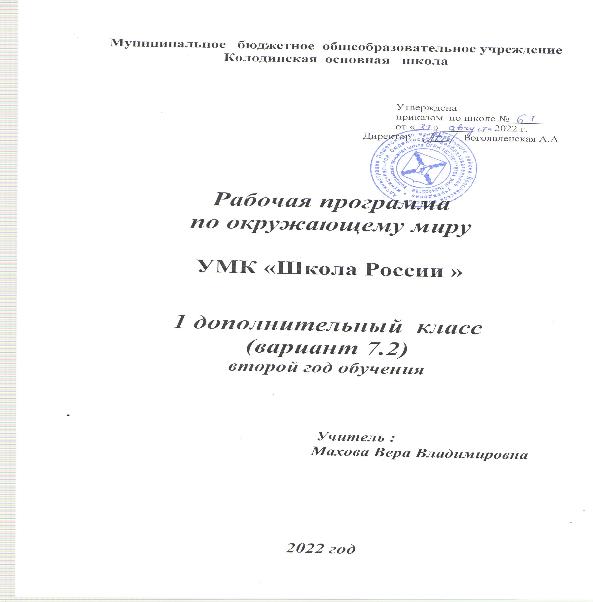 Муниципальное   бюджетное  общеобразовательное учреждениеКолодинская  основная   школа                                                                                                    Утверждена                                                                                                   приказом  по школе №______                                                                                                   от «___» ___________ 2022 г.                                                                                        Директор  ________Богоявленская А.АРабочая программапо окружающему миру 1  дополнительный   класс  вариант 7.2                                                  Учитель :                                                 Махова Вера Владимировна2022 годПОЯСНИТЕЛЬНАЯ ЗАПИСКАИсходными документами для составления программы являются:приказ Министерства образования и науки РФ от 19.12.2014 г. № 1598 «Об утверждении федерального государственного образовательного стандарта начального общего образования обучающихся с ограниченными возможностями здоровья»;адаптированная основная общеобразовательная программа начального общего образования обучающихся с ЗПР МБОУ Вощиковская ОШ им. А.И.Королева (вариант 7.2.); примерные рабочие программы для 1 дополнительного и 1 классов по отдельным учебным предметам и коррекционным курсам для обучающихся с ЗПР;авторская программа «Окружающий   мир .  1  – 4  классы ». Авторы: Н.В.  Виноградова, Г.С. Калинова (ОС «Начальная школа XXI века»);приказ Министерства образования и науки Российской Федерации от 31 марта 2014 г. № 253 «Об утверждении федерального перечня учебников, рекомендуемых к использованию при реализации имеющих государственную аккредитацию образовательных программ начального общего, основного общего, среднего общего образования»;Положение об адаптированных  рабочих программах, разрабатываемых в рамках образовательных стандартов в МБОУ Вощиковская ОШ им. А.И.Королева.«Окружающий мир» — курс интегрированный. Основная цель его заключается в формировании начальных знаний о природе и обществе – предпосылок для изучения широкого спектра учебных предметов в основной школе.При изучении данного курса решаются следующие основные задачи:сформировать уважительное отношение к России, родному краю, своей семье, истории, культуре, природе нашей страны, её современной жизни;сформировать начальные знания о предметах и явлениях окружающего мира, заложить основы экологической грамотности, создать условия для усвоения элементарных правил нравственного поведения в мире природы и людей, норм здоровьесберегающего поведения в природной и социальной среде;способствовать усвоению простейших взаимосвязей и взаимозависимостей между миром живой и неживой природы, между деятельностью человека и происходящими изменениями в окружающей среде;развивать умение устанавливать и выявлять причинно-следственные связи в окружающем мире, прогнозировать простые последствия собственных действий и действий, совершаемых другими людьми, что происходит за счет развития познавательной деятельности обучающихся с ЗПР как основы компенсации, коррекции и профилактики усугубления имеющихся трудностей развития, обучения и социализации;способствовать и специально обучать переносу сформированных знаний и умений в новые ситуации взаимодействия с действительностью, их своевременной актуализации.ОБЩАЯ ХАРАКТЕРИСТИКА ПРЕДМЕТАОбучение в 1 классе по варианту программы 7.2 во многом представляет собой коррекцию недостатков предшествующего развития и формирование устойчивых предпосылок для дальнейшего накопления и систематизации знаний об окружающем предметном и социальном мире. Обучающиеся с ЗПР преимущественно не умеют:вести отдельные наблюдения за предметами и явлениями окружающего мира, не могут вспомнить и словесно обозначить даже то, что они многократно видели;задавать вопросы и рассказывать о своих наблюдениях;целенаправленно сравнивать предметы, объекты, явления;выделять существенные и не существенные признаки в различных объектах и явлениях окружающей действительности.Результатом невыраженности познавательного интереса к окружающему предметному и социальному миру, а также перечисленных недостатков познавательной (аналитико-синтетической) деятельности становится малый объем знаний и представлений, их неточность, низкая дифференцированность. Поэтому учебный предмет «Окружающий мир» имеет основное значение для формирования сферы жизненной компетенцииОбучаясь в 1 классе, дети получают первый опыт систематизации и обобщения различных представлений о явлениях окружающего мира. Поэтому содержание учебного материала максимально приближено к практическому опыту их взаимодействия с окружающей природной и социальной действительностью. Начало программы представляют разделы, позволяющие обучающимся стать более социально адаптированными: осведомленными о реалиях жизни и общественного устройства страны, элементарных правилах безопасного поведения (правила поведения в транспорте и на дороге, при контакте с незнакомыми людьми, противопожарной безопасности, телефоны экстренной помощи).Остальные три четверти реализуется раздел «Человек и природа». В основу обучения школьников положены реальные наблюдения в природе, действия с предметами. Изучение различных тем дополняется раскрашиванием, рисованием, лепкой, вырезанием фигур из бумаги. Благодаря практической деятельности представления детей о растениях и животных становятся более полными и точными.Последний раздел посвящен уточнению представлений о временах года, сезонных изменениях в природе. Соответственно, в ходе изучения материала предмета «Окружающий мир» происходит пополнение, расширение и уточнение имеющихся у детей знаний, формируется информационно-содержательный компонент познавательной деятельности, совершенствуется аналитико-синтетическая деятельность, улучшаются возможности связного высказывания. Таким образом, осуществляется накопление первоначальных знаний, умений, необходимых для успешного освоения дальнейшей программы обучения.Коррекционно-развивающее значение предмета обеспечивается организацией процесса обучения с учетом специфики усвоения знаний, умений и навыков обучающимися с ЗПР, пошаговым предъявлением материала, опорой на практический опыт и непосредственные впечатления, многократным повторением, обучением переносу усвоенных знаний в новые ситуации взаимодействия с действительностью, а также упрощением системы учебно-познавательных задач, решаемых в ходе обучения предмету. В 1 классе не рекомендуется пользоваться учебником, следует ориентироваться на пособия для дошкольников.Учебный предмет «Окружающий мир» призван не только расширить кругозор обучающихся, он способствует их социализации за счет улучшения житейской компетентности, преодоления инактивности.ЦЕННОСТНЫЕ ОРИЕНТИРЫ СОДЕРЖАНИЯ ПРЕДМЕТА•Природа как одна из важнейших основ здоровой и гармоничной жизни человека и общества.•Культура как процесс и результат человеческой жизнедеятельности во всём многообразии её форм.•Наука как часть культуры, отражающая человеческое стремление к истине, к познанию закономерностей окружающего мира природы и социума.•Человечество как многообразие народов, культур, религий.•Патриотизм как одно из проявлений духовной зрелости человека, выражающейся в любви к России, народу, малой родине, в осознанном желании служить Отечеству.•Семья как основа духовно-нравственного развития и воспитания личности, залог преемственности культурно-ценностных традиций народов России.•Труд и творчество как отличительные черты духовно и нравственно развитой личности.•Здоровый образ жизни в единстве составляющих: здоровье физическое, психическое, духовно- и социально-нравственное.•Нравственный выбор и ответственность человека в отношении к природе, историко-культурному наследию, к самому себе и окружающим людям.МЕСТО ПРЕДМЕТА В УЧЕБНОМ ПЛАНЕНа изучение предмета «Окружающий мир» в 1 классе отводится 2 часа в неделю. Программа рассчитана на 66 ч (33 учебные недели).ЛИЧНОСТНЫЕ, МЕТАПРЕДМЕТНЫЕ, ПРЕДМЕТНЫЕ РЕЗУЛЬТАТЫ ОСВОЕНИЯ ПРЕДМЕТАОсвоение предмета «Окружающий мир» вносит существенный вклад в достижение личностных результатов начального образования, а именно:осознание себя как гражданина России, знающего и любящего ее природу и культуру;целостный взгляд на мир в единстве природы, народов и культур;представление о необходимости бережного, уважительного отношения к культуре разных народов  России и народов мира, выступающей в разнообразных культурных формах семейных традиций;осознание преемственности от старшего поколения к младшему (традиции в семье);готовность к  бережному и уважительному отношению к живой и неживой природе, окружающим людям;личностная ответственность за сохранность объектов природы, необходимых для будущего  России;эстетические чувства, впечатления через восприятие природы в символических образах народного творчества;установка на здоровый образ жизни через формулирование правил оказания первой помощи, соблюдение личной гигиены, в том числе использование лучших семейных традиций здорового образа жизни народов своего края.Метапредметные результаты складываются из познавательных, регулятивных и коммуникативных универсальных учебных действий (УУД), которые в рамках изучения предмета «Окружающий мир» конкретизируются следующим образом:	Познавательные УУД позволяют:оперировать со знаково-символическими изображениями;находить по требованию учителя необходимую дополнительную информацию;понимать содержание учебных текстов, фиксировать полученную информацию в виде схем, рисунков, фотографий, таблиц;анализировать и сравнивать объекты окружающего мира с выделением отличительных признаков и классифицировать их;устанавливать причинно-следственные связи между явлениями, объектами.	Регулятивные УУД позволяют:понимать учебную задачу, сформулированную самостоятельно и уточненную учителем;планировать своё высказывание (выстраивать последовательность предложений для раскрытия темы, приводить примеры);планировать свои действия в течение урока;фиксировать в конце урока удовлетворённость/ неудовлетворённость своей работой на уроке (с помощью средств, разработанных совместно с учителем); объективно относиться к своим успехам/неуспехам;контролировать и корректировать свое поведение с учетом установленных правил;в сотрудничестве с учителем ставить новые учебные задачи.	Коммуникативные УУД позволяют:формулировать ответы на вопросы;договариваться и приходить к общему решению в совместной деятельности;высказывать мотивированное, аргументированное суждение по теме урока;понимать и принимать задачу совместной работы, распределять роли при выполнении заданий;строить монологическое высказывание, владеть диалогической формой речи; готовить сообщения, проекты с помощью взрослых.	Результаты формирования сферы жизненной компетенции в соответствии с ФГОС НОО обучающихся с ОВЗ обучающихся с ЗПР должны проявиться в перечисленных ниже знаниях и умениях:	Развитие адекватных представлений о собственных возможностях, о насущно необходимом жизнеобеспечении проявляется:в умении обратиться к учителю при затруднениях в учебном процессе, сформулировать запрос о специальной помощи;в умении использовать помощь взрослого для разрешения затруднения, давать адекватную обратную связь учителю: понимаю или не понимаю;в умении написать при необходимости SMS-сообщение, правильно выбрать адресата (близкого человека), корректно и точно сформулировать возникшую проблему.	Овладение социально-бытовыми умениями, используемыми в повседневной жизни, проявляется в расширении представлений об устройстве домашней жизни, разнообразии повседневных бытовых дел, понимании предназначения окружающих в быту предметов и вещей	Способность к осмыслению и дифференциации картины мира, ее пространственно-временной организации проявляется:в расширении и обогащении опыта реального взаимодействия обучающегося с бытовым окружением, миром природных явлений и вещей, расширении адекватных представлений об опасности и безопасности;в адекватности бытового поведения обучающегося с точки зрения опасности (безопасности) для себя и для окружающих; сохранности окружающей предметной и природной среды;в расширении и накоплении знакомых и разнообразно освоенных мест за пределами дома и школы: двора, дачи, леса, парка, речки, городских и загородных достопримечательностей и других;в расширении представлений о целостной и подробной картине мира, упорядоченной в пространстве и времени, адекватных возрасту ребёнка;в умении накапливать личные впечатления, связанные с явлениями окружающего мира;в умении устанавливать взаимосвязь между природным порядком и ходом собственной жизни в семье и в школе;в развитии любознательности, наблюдательности, способности замечать новое, задавать вопросы;в развитии активности во взаимодействии с миром, понимании собственной результативности;в накоплении опыта освоения нового при помощи экскурсий и путешествий;в умении передать свои впечатления, соображения, умозаключения так, чтобы быть понятым другим человеком.При изучении предмета «Окружающий мир» достигаются следующие предметные результаты:сформированность уважительного отношения к России, родному краю, своей семье, истории, культуре, природе нашей страны, её современной жизни;расширение, углубление и систематизация знаний о предметах и явлениях окружающего мира, осознание целостности окружающего мира, освоение основ экологической грамотности, элементарных правил нравственного поведения в мире природы и людей, норм здоровьесберегающего поведения в природной и социальной среде;усвоение простейших взаимосвязей и взаимозависимостей между миром живой и неживой природы, между деятельностью человека и происходящими изменениями в окружающей среде;развитие навыков устанавливать и выявлять причинно-следственные связи в окружающем мире, умение прогнозировать простые последствия собственных действий и действий, совершаемых другими людьми.1 КЛАССОСНОВНОЕ СОДЕРЖАНИЕ УЧЕБНОГО ПРЕДМЕТА Человек и природаПрирода — это то, что нас окружает, но не создано человеком. Неживая и живая природа. Признаки предметов (цвет, форма, сравнительные размеры и др.). Расположение предметов в пространстве (право, лево, верх, низ и пр.). Примеры явлений природы: смена времён года, снегопад, листопад, перелёты птиц. Погода, её составляющие.Водоёмы родного края (названия, краткая характеристика на основе наблюдений).Грибы: съедобные и ядовитые. Правила сбора грибов. Условия, необходимые для жизни растения (свет, тепло, воздух, вода). Растения, их разнообразие. Роль растений в природе и жизни людей, бережное отношение человека к дикорастущим растениям, уход за комнатными и культурными растениям.Животные, их разнообразие. Условия, необходимые для жизни животных (воздух, вода, тепло, пища). Дикие и домашние животные. Животные родного края, их названия, краткая характеристика на основе наблюдений.Человек — часть природы. Освоение человеком законов жизни природы посредством практической деятельности. Человек. Ребенок, взрослый, пожилой человек. Мужчины и женщины, мальчики и девочки. Общее представление о строении тела человека. Гигиена: уход за кожей, ногтями, волосами, зубами. Понимание состояния своего здоровья, личная ответственность каждого человека за состояние своего здоровья и здоровья окружающих его людей. Внимание, уважительное отношение к людям с ограниченными возможностями здоровья, забота о них. Времена года, их особенности (на основе наблюдений). Смена времён года в родном крае на основе наблюдений.Человек и обществоМладший школьник. Правила поведения в школе, на уроке. Обращение к учителю. Классный, школьный коллектив, совместная учёба, игры, отдых. Школьные праздники и торжественные даты. День учителя. Друзья, взаимоотношения между ними; ценность дружбы, согласия, взаимной помощи. Правила взаимоотношений со взрослыми, сверстниками. Культура поведения в школе и других общественных местах.  Профессии людей. Значение труда в жизни человека и общества. Общественный транспорт. Транспорт города или села. Наземный, воздушный и водный транспорт. Правила пользования транспортом. Новый год, Рождество,Наша Родина — Россия, Российская Федерация. Президент Российской Федерации — глава государства. Москва — столица России. Достопримечательности Москвы: Кремль, Красная площадь, Родной город (населённый пункт), регион (область, край, республика): название,Правила безопасной жизниНомера телефонов экстренной помощи. Дорога от дома до школы, правила безопасного поведения на дорогах, в лесу, на водоёме в разное время года. Правила пожарной безопасности, основные правила обращения с газом, электричеством, водой.Правила безопасного поведения в природе.Правило безопасного поведения в общественных местах. Правила взаимодействия с незнакомыми людьми.Ценность здоровья и здорового образа жизни.Тематическое планирование№ п/пТема урокаКол-во часов1Человек и природа372Человек и общество.213Правила безопасной жизни8Итого Календарно-тематическое планирование по окружающему миру в 1 классеКалендарно-тематическое планирование по окружающему миру в 1 классеКалендарно-тематическое планирование по окружающему миру в 1 классеКалендарно-тематическое планирование по окружающему миру в 1 классе№ п/пТема урокаДата1Природа — это то, что нас окружает, но не создано человеком. Урок-экскурсия. 6.092Неживая и живая природа. Правила безопасного поведения в природе.7.093Объекты, сделанные руками человека. Мир природы, вещей, людей. Признаки предметов (цвет, форма, сравнительные размеры и др.). Расположение предметов в пространстве (право, лево, верх, низ и пр.).13.094Урок-игра. Младший школьник. Правила поведения в школе, на уроке. Школьные праздники и торжественные даты. День учителя.14.095Урок-игра. Твои новые друзья,  взаимоотношения между ними; ценность дружбы, согласия, взаимной помощи. Правила взаимоотношений со взрослыми, сверстниками. Культура поведения в школе и других общественных местах.  20.096Мы школьники. Экскурсия по школе. Школа, школьные помещения: гардероб, класс, столовая, игровая, спортзал и др. 21.097Мы школьники. Обращение к учителю. Классный, школьный коллектив, совместная учёба, игры, отдых. Уважение к труду работников школы: учителя, воспитателя, уборщицы и др. Оказание посильной помощи взрослым в подготовке к уроку, уборке класса, дежурстве в столовой и др.27.098Правила поведения в школе. Урок-игра. Коллективные игры на перемене28.099Сентябрь – первый месяц осени. Экскурсия. ПТБ. Наблюдение и характеристика основных признаков осени. 4.1010Сентябрь – первый месяц осени. Установление зависимости между изменениями в неживой и живой природе. Примеры явлений природы: смена времён года, снегопад, листопад, перелёты птиц.5.1011Огород  осенью. Особенности внешнего вида овощей: форма, цвет, вкусовые качества, способ употребления в пищу, польза. Составление описательного рассказа.11.1012Сад  и цветник осенью. Особенности внешнего вида фруктов: форма, цвет, вкусовые качества, способ употребления в пищу, польза. Составление описательного рассказа.12.1013Грибная пора. Богатства осеннего леса: грибы, орехи, ягоды рябины, калины, брусники. Грибы: съедобные и ядовитые. Правила сбора грибов.18.1014Животные, их разнообразие. Дикие и домашние животные. 19.1015Дикие и домашние животные. Условия, необходимые для жизни животных (воздух, вода, тепло, пища).25.1016Животные родного края, их названия, краткая характеристика на основе наблюдений. Профессии животноводов. Безопасное обращение с  животными. 26.1017Смена времён года в родном крае на основе наблюдений. Осенние месяцы. Октябрь. Признаки осени (листопад, отлёт перелётных птиц, подготовка зверей к зиме). 8.1118Осенние месяцы. Ноябрь. Осенняя жизнь растений и животных и их подготовка к зиме.  Экскурсия в лес.9.1119Явления природы. Установление зависимости между явлениями неживой и живой природы.15.1120ПТБ. Экскурсия в лес. Основные черты предзимья.16.1121Наша Родина – Россия, Российская Федерация.22.1122Президент Российской Федерации – глава государства.23.1123Знакомство с флагом России, гербом России.  Практическая работа (1): «Нарисуй флаг».29.1124Москва – столица нашей Родины.30.1125Родной край – моя малая Родина. Урок-игра. Название населённого пункта, где живёт ученик. Район, область6.1226Достопримечательности моей малой Родины.7.1227Город, село. Особенности разных населённых пунктов. Общественные события и труд людей города, села. Наш населённый пункт - часть страны России.13.1228 Дом, в котором ты живешь. Описание здания разных функциональных значений: учреждение, жилой дом городского и сельского типа. Вывеска и реклама на зданиях.14.1229Дорога от дома до школы. Правила безопасного поведения на дорогах, в лесу, на водоёмах в разное время года.20.1230Зима. Зимние месяцы (декабрь, январь, февраль). Экскурсия в лес. Основные признаки зимы (короткая продолжительность дня, низкое солнце, холод, замерзание воды, особенности зимней жизни птиц и зверей).  21.1231Зимние месяцы. Зависимость между изменениями в неживой и живой природе. Погода, её составляющие. Зимние праздники: Новый год, Рождество.27.1232Январь-году начало, а зиме-середина. Экскурсия. Изменения в природе в январе. Практическая работа . Измерение глубины снежного покрова.28.1233Растения, их разнообразие. Роль растений в природе и жизни людей17.0134Условия, необходимые для жизни растения (свет, тепло, воздух, вода).18.0135Растения, их разнообразие. Бережное отношение человека к дикорастущим растениям, уход за комнатными и культурными растениям.24.0136Хвойные деревья. Отличие хвойных деревьев от лиственных. Примеры хвойных растений.25.0137Лиственные  деревья. Примеры лиственных растений.31.0138Классификация птиц «перелётные-зимующие». Причины сезонных перелётов птиц.1.0239Животные уголка природы. Практическая работа   «Уход за животными»7.0240Растения уголка природы. Способы выращивания растений из черенка, луковицы, листа, семени. Практическая работа  «Уход за комнатными растениями»8.0241Март – первый весенний месяц. Изменения, происходящие в жизни природы ранней весной.  Характеристика марта. 14.0242Март – капельник. Выполнение анализа народных примет. Причины появления проталин, таяния снега. Экскурсия в лес. ПТБ15.0243Апрель – водолей. Наблюдения за изменениями в природе в середине весны 28.0244Наблюдения за изменениями в природе в середине весны (на водоёме, в лесу, появление цветущих растений и трав). 1.0345Жизнь насекомых весной. Разнообразие насекомых. 6.03+46Описание насекомых. Рассматривание календаря появления насекомых после зимнего покоя: комаров, бабочек, пчёл, муравьёв и др. Сравнение насекомых.7.0347Профессии людей. Значение труда в жизни человека и общества.21.0348Общественный транспорт. Виды транспорта. Сходства и различия разных видов транспорта. Транспорт города или села. 22.0349Общественный транспорт. Наземный, воздушный, железнодорожный и водный транспорт. Правила пользования транспортом.4.0450Всегда ли окружающий мир безопасен для нас? Правила безопасной жизни. Номера телефонов экстренной помощи.5.0451Ценность здоровья и здорового образа жизни. Правила пожарной безопасности, основные правила обращения с газом, электричеством, водой.10.04+52Опасные для человека объекты и ситуации.11.0453Правила безопасности дорожного движения в качестве пассажира транспортного средства.12.0454Правило безопасного поведения в общественных местах. Правила взаимодействия с незнакомыми людьми.18.0455Безопасный путь домой.19.0456Человек — часть природы. Освоение человеком законов жизни природы посредством практической деятельности.25.0457Человек. Ребенок, взрослый, пожилой человек. Мужчины и женщины, мальчики и девочки. Общее представление о строении тела человека.26.0458Гигиена: уход за кожей, ногтями, волосами, зубами.7.05+59Понимание состояния своего здоровья, личная ответственность каждого человека за состояние своего здоровья и здоровья окружающих его людей.8.05+60Внимание, уважительное отношение к людям с ограниченными возможностями здоровья, забота о них.16.0561Твои помощники – органы чувств. Правила охраны зрения, слуха, вкусы.17.0562Май весну завершает. Наблюдение за изменениями в природе  в конце весны – начале лета (состояние деревьев, цветение разных растений). 2363Природа – среда обитания всех живых существ на Земле. Бережное отношение к природе. Красная книга России.2464Водоёмы родного края (названия, краткая характеристика на основе наблюдений).3065Скоро лето! Признаки лета. Характерные изменения в природе с наступлением  лета. 3166Нормы безопасного и культурного поведения в природе